SZAFA  33-SKRYTKOWA szt.2Solidna szafka z 33 przegródkami | Kolor: szary - RAL 7035 | Wymiary: 185 cm x 90 cm x 45 cm (wys. x szer. x gł.).33 praktyczne przegródki - wysokość: 14 cm, szerokość: 26 cm, głębokość: 45 cm | Wbudowany zamek - zapewnia wygodę i bezpieczeństwo | Zamek cylindryczny z dwoma kluczykami każdy.Materiał: blacha stalowa (lakierowana proszkowo) | Wysoka jakość wykonania | Grubość materiału: 0,6 mm | Wysoka stabilność | Uchwyt na etykiety na każdych drzwiach.Wysokiej jakości stalStabilna konstrukcjaSolidne wykończenie33 skrytkiRyglowany zamekWizytowniki na drzwiczkach każdej ze skrytekŁatwa do czyszczeniaDane technicze:Wysokość: 185 cmSzerokość: 90 cmGłębokość: 40 cmWaga: 54 kgKolor: Szary RAL: 7035Materiał: MetalGrubość materiału: 0,6 mmMalowana proszkowo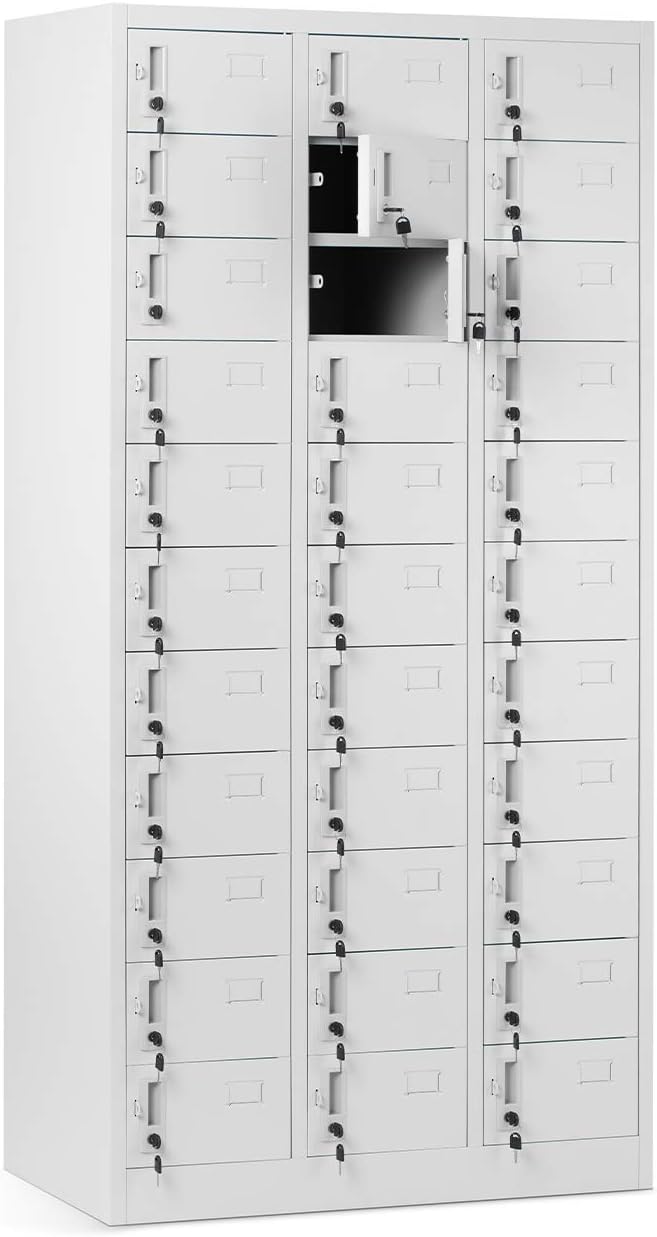 MarkaDomatorKolorSzaryMateriałMetalZalecane zastosowania dla produktuNa ręczniki, Na rzeczy osobiste, Na dokumentyWymiary produktu45D x 90W x 185H cmTyp mocowaniaMontowanie podłogowe